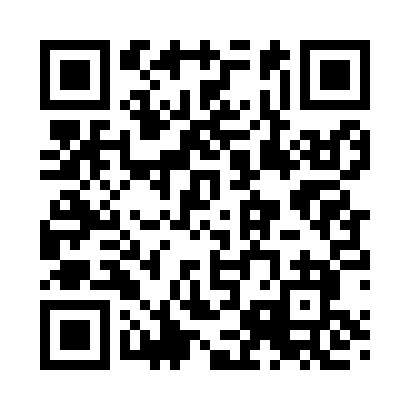 Prayer times for Cordillera, New Mexico, USAWed 1 May 2024 - Fri 31 May 2024High Latitude Method: Angle Based RulePrayer Calculation Method: Islamic Society of North AmericaAsar Calculation Method: ShafiPrayer times provided by https://www.salahtimes.comDateDayFajrSunriseDhuhrAsrMaghribIsha1Wed4:506:0812:584:447:499:072Thu4:496:0712:584:447:509:083Fri4:486:0612:584:447:519:094Sat4:466:0512:584:447:529:115Sun4:456:0412:584:447:539:126Mon4:446:0312:584:457:539:137Tue4:436:0212:584:457:549:148Wed4:416:0112:584:457:559:159Thu4:406:0012:584:457:569:1610Fri4:395:5912:584:457:579:1711Sat4:385:5812:584:457:589:1812Sun4:375:5812:584:457:589:1913Mon4:365:5712:584:467:599:2114Tue4:355:5612:584:468:009:2215Wed4:335:5512:584:468:019:2316Thu4:325:5412:584:468:029:2417Fri4:315:5412:584:468:029:2518Sat4:305:5312:584:468:039:2619Sun4:295:5212:584:468:049:2720Mon4:295:5212:584:478:059:2821Tue4:285:5112:584:478:069:2922Wed4:275:5012:584:478:069:3023Thu4:265:5012:584:478:079:3124Fri4:255:4912:584:478:089:3225Sat4:245:4912:584:478:089:3326Sun4:245:4812:594:488:099:3427Mon4:235:4812:594:488:109:3528Tue4:225:4712:594:488:119:3629Wed4:225:4712:594:488:119:3730Thu4:215:4712:594:488:129:3831Fri4:205:4612:594:498:139:38